4ª JORNADA JUEGOS ESCOLARES 2021-2022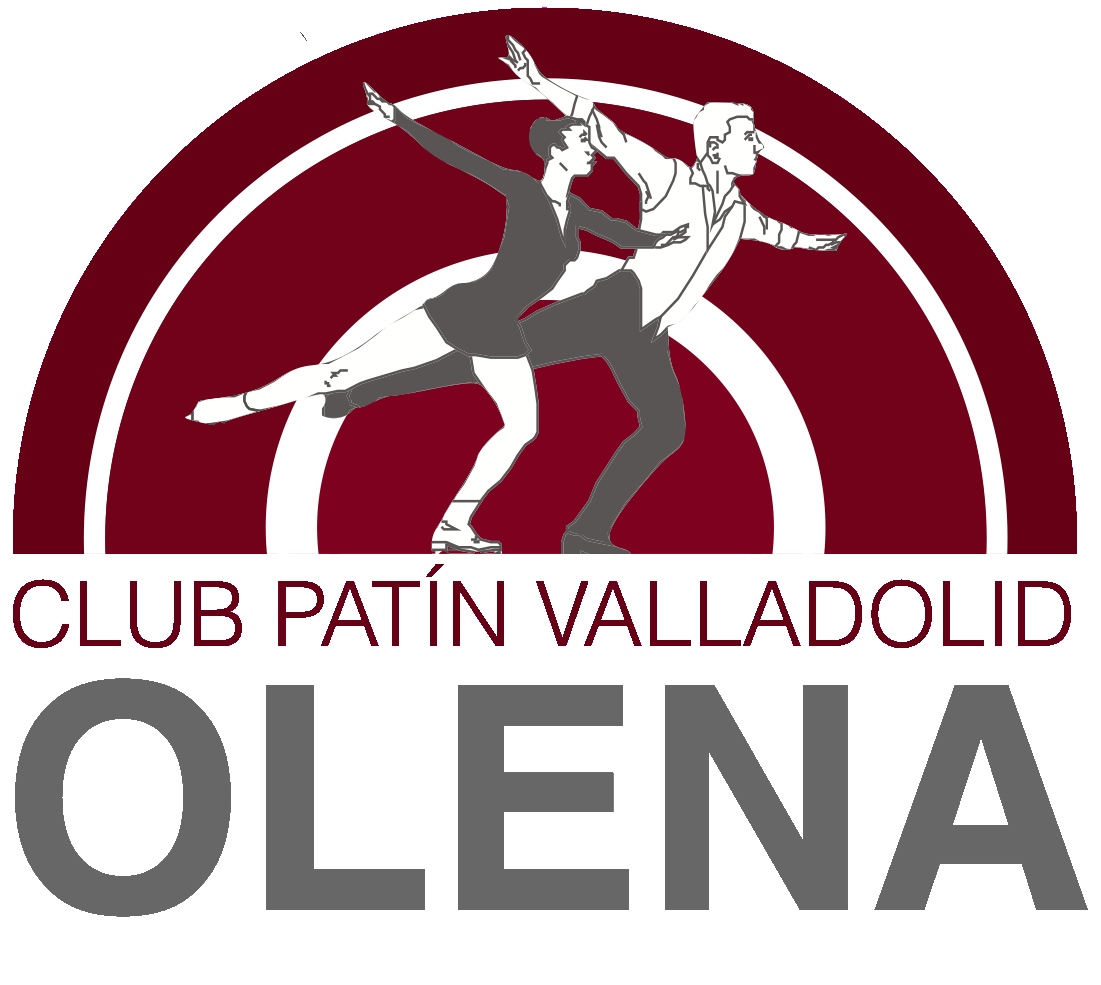 PATINAJE ARTISTICOFUNDACION MUNICIPAL DE DEPORTESVALLADOLIDLUGAR DE CELEBRACION: POLIDEPORTIVO LOS CERROS				    C/. ORIENTAL N 8				    47009 VALLADOLIDDIA DE CELEBRACION: DOMINGO 5 JUNIO 2022ORGANIZADO POR :  CLUB PATIN VALLADOLID OLENALISTADO DE APROBADOS NIVEL BASE:CRISTINA MELERO TOMICKOVALUISANNA BERNIEL VEGA NUÑEZANA GARCIA SEDANOLUCIA GARRIDO CUADRADONIVEL 1LEIRE JIMENEZ BAEZAJULIA RODRIGUEZ FERNANDEZNIVEL 2MARINA MINGUEZ GONZALEZRAÚL RODRIGUEZ MERINOCELIA AMORA SANZJUECES DE LA COMPETICION:CORAL GARRIDO juez arbitro, CARLA VILLAR  y M CECILIA BERNI CALCULADORAS:M ANGELES GÓMEZ RUIZ Y OLGA MERINO VOCESDELEGADA DE LA COMPETICION:AZUCENA GARRIDO GÓMEZENTRENADORAS OLGA MERINO VOCES Y AZUCENA GARRIDO GOMEZ- CPV OLENAAZUCENA GARRIDO GOMEZ – CEIP ENTRE RIOS (AYTO DE VALLADOLID)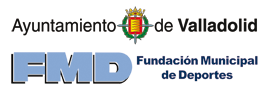 